Nicole LöchnerFreiberuflich tätige Dipl. Sozialpädagogin, Systemische BeraterinAllee 8, 74639 ZweiflingenTel: 07941 6498414 oder Handy 0162 9324281  Email: NicolesMaeusewelt@gmx.de  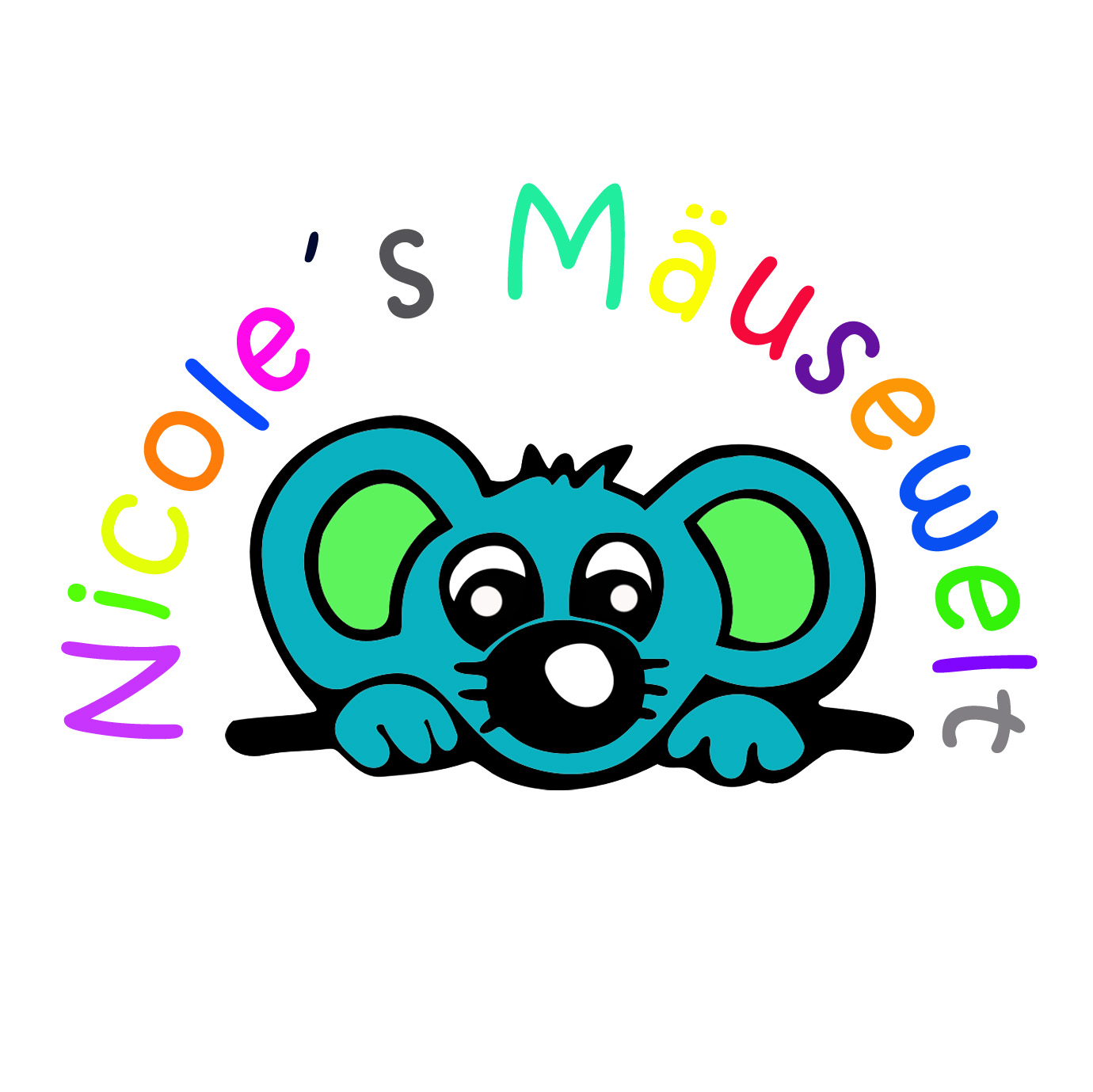 Zusatz – Programm Erwachsene Frühjahr - Sommer 2019Kreativabende: Beginn jeweils 20 UhrDienstag 30.4.19 Großprojekte fürs Kind wie Kaufladeninhalte, Puppenhaus, Spielstraße und Co: „IKEA HACKS“ Mittwoch 15.5.19 Kreative entspannen mit Mandala – KunstwerkenMittwoch 29.5.19 Sommerliche (Tisch)dekoDienstag 4.6.19 Basicshirts zu stylishen Oberteilen verwandelnAn jedem Kreativabend können auch Handarbeiten gemacht werden. Jedes Thema kann auch an einem der anderen Termine gemacht werden, dann aber bitte vorher Bescheid geben, dass auch das jeweilige Material vorhanden ist. Kosten 10€ oder über Fünferkarte (40€) + individuelle MaterialkostenBastel – und Handarbeitsevent für einen guten Zweck Am Samstag18.5.19 ab 10 Uhr treffen wir uns, um für den Verein „Stilles Wunder“ kleine Beigaben für die Abschiedsboxen herzustellen. Ebenso basteln wir verschiedene Boxen aus Papier. Material wird von mir gestellt, Kosten fallen für die Teilnehmer selbstverständlich keine an! Gruselbuntes Häkelevent – Motivtücher häkelnAm Samstag, 27.4.19 mit Christin Grothmann von Gruselbunt. Weitere Infos auf Anfrage ! Mäusemahl – wir frühstücken gemeinsam in der MäuseweltObst? Gemüse? - Nee, isst mein Kind nicht! In der Gruppe essen die Kinder oft aber solche Sachen, die sie sonst nie probieren würden. Und manchmal liegt es vor allem auch daran, dass Eltern manche Sachen gar nicht anbieten oder es ihnen an Ideen mangelt, was sie ihren Kindern so alles zum Frühstück anbieten können. Auf jeden Fall wollen wir in einer lockeren Atmosphäre gemeinsam mit unseren Kindern frühstücken. Ich sorge für Alles, Ihr dürft Euch an einen gedeckten Tisch setzen und genießen  Zielgruppe sind Mamas mit Kindern, die schon selbständig essen und am Tisch sitzen können. Donnerstag 13.6.2019, 9.30 Uhr Kosten 13 € Mama (Kind isst dann kostenlos) Vortrag Regeln setzen und Werte vermitteln in der ErziehungUnter Einbeziehung der Entwicklung Eurer Kinder erfahrt Ihr einiges zum Thema Regeln setzen und auch Werte vermitteln im Familienalltag. Montag 6.5.19 20 UhrKosten 10€ oder über Fünferkarte (40€)Vortrag Trotz, Wut und TränenThema ist die Trotzphase mit allen extremen Auswirkungen und eventuellen LösungsmöglichkeitenDonnerstag 13.6.19 20 UhrKosten 10€ oder über Fünferkarte (40€)Laberabend: Wir treffen uns zu einem themenzentrierten Gesprächsabend. Im Vergleich zum reinen Vortrag stehen die einzelnen Beispiele von den Teilnehmern im Mittelpunkt, weniger die theoretischen Hintergründe. Beginn immer um 20 Uhr, ca 1,5 Std. Donnerstag 18.4.19 Strukturen im Familienalltag: was macht Sinn, wo hilfts, was sind Grenzen ; was muss man umstrukturieren, wenn sich in der Familie wichtige Dinge ändern (Kindergarteneintritt, Jobwechsel,usw) Montag 15.7.19 Streit, Trotz und Geschwisterrivalitäten. Was machen wir, wenns irgendwie nur noch knallt und Tränen gibtKosten 10€ oder über Fünferkarte (40€) Anmeldungen ab sofort jeweils direkt an mich per email, Telefon, WhatsApp oder natürlich persönlich  Ich freue mich auf Euch und Eure Teilnahme!                            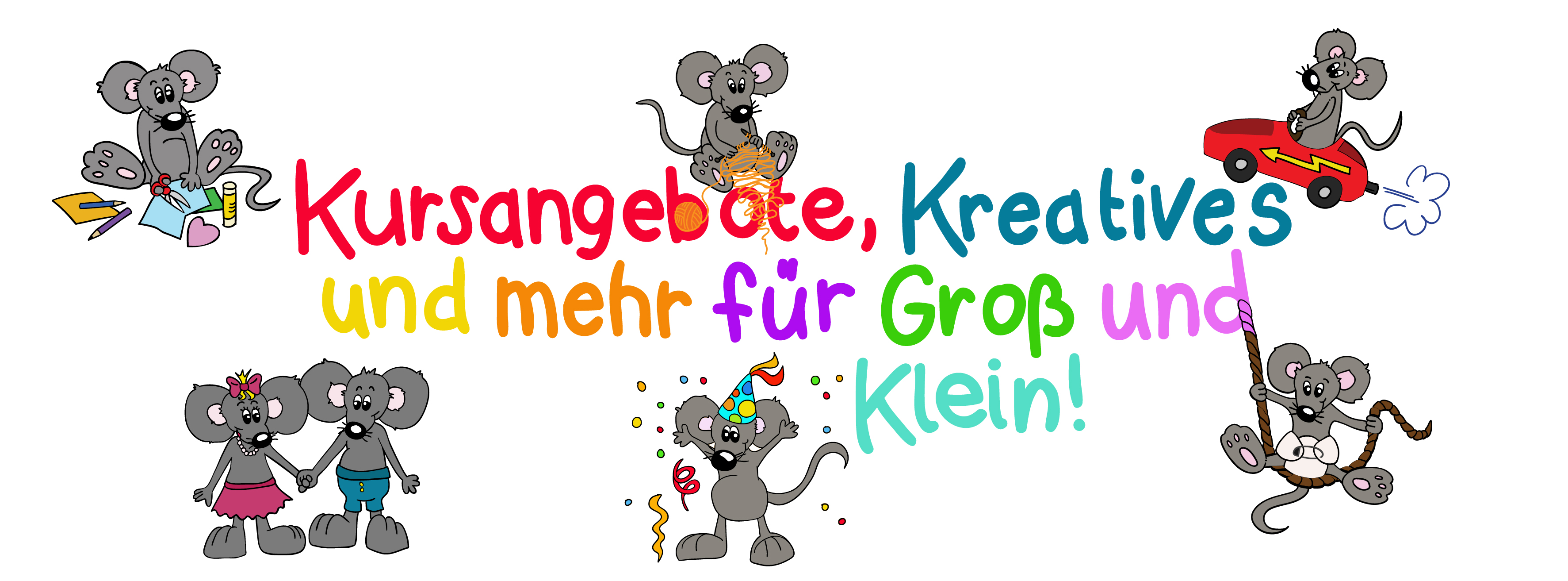 